Организация Союз «Молодые профессионалы (Ворлдскиллс Россия)» (далее WSR) в соответствии с уставом организации и правилами проведения конкурсов установила нижеизложенные необходимые требования владения этим профессиональным навыком для участия в соревнованиях по компетенции.Техническое описание включает в себя следующие разделы:1. ВВЕДЕНИЕ	41.1. НАЗВАНИЕ И ОПИСАНИЕ ПРОФЕССИОНАЛЬНОЙ КОМПЕТЕНЦИИ	41.2. ВАЖНОСТЬ И ЗНАЧЕНИЕ НАСТОЯЩЕГО ДОКУМЕНТА	51.3. АССОЦИИРОВАННЫЕ ДОКУМЕНТЫ	52. СПЕЦИФИКАЦИЯ СТАНДАРТА WORLDSKILLS (WSSS)	52.1. ОБЩИЕ СВЕДЕНИЯ О СПЕЦИФИКАЦИИ СТАНДАРТОВ WORLDSKILLS (WSSS)	53. ОЦЕНОЧНАЯ СТРАТЕГИЯ И ТЕХНИЧЕСКИЕ ОСОБЕННОСТИ ОЦЕНКИ	83.1. ОСНОВНЫЕ ТРЕБОВАНИЯ	84. СХЕМА ВЫСТАВЛЕНИЯ ОЦЕНКИ	94.1. ОБЩИЕ УКАЗАНИЯ	94.2. КРИТЕРИИ ОЦЕНКИ	104.3. СУБКРИТЕРИИ	114.4. АСПЕКТЫ	114.5. МНЕНИЕ СУДЕЙ (СУДЕЙСКАЯ ОЦЕНКА)	124.6. ИЗМЕРИМАЯ ОЦЕНКА	124.7. ИСПОЛЬЗОВАНИЕ ИЗМЕРИМЫХ И СУДЕЙСКИХ ОЦЕНОК	124.8. СПЕЦИФИКАЦИЯ ОЦЕНКИ КОМПЕТЕНЦИИ	134.9. РЕГЛАМЕНТ ОЦЕНКИ	145. КОНКУРСНОЕ ЗАДАНИЕ	145.1. ОСНОВНЫЕ ТРЕБОВАНИЯ	145.2. СТРУКТУРА КОНКУРСНОГО ЗАДАНИЯ	215.3. ТРЕБОВАНИЯ К РАЗРАБОТКЕ КОНКУРСНОГО ЗАДАНИЯ	215.4. РАЗРАБОТКА КОНКУРСНОГО ЗАДАНИЯ	225.5. УТВЕРЖДЕНИЕ КОНКУРСНОГО ЗАДАНИЯ	246. УПРАВЛЕНИЕ КОМПЕТЕНЦИЕЙ И ОБЩЕНИЕ	246.1. ДИСКУССИОННЫЙ ФОРУМ	246.2. ИНФОРМАЦИЯ ДЛЯ УЧАСТНИКОВ ЧЕМПИОНАТА	246.3. АРХИВ КОНКУРСНЫХ ЗАДАНИЙ	246.4. УПРАВЛЕНИЕ КОМПЕТЕНЦИЕЙ	247. ТРЕБОВАНИЯ ОХРАНЫ ТРУДА И ТЕХНИКИ БЕЗОПАСНОСТИ	257.1. ТРЕБОВАНИЯ ОХРАНЫ ТРУДА И ТЕХНИКИ БЕЗОПАСНОСТИ НА ЧЕМПИОНАТЕ	257.2. СПЕЦИФИЧНЫЕ ТРЕБОВАНИЯ ОХРАНЫ ТРУДА, ТЕХНИКИ БЕЗОПАСНОСТИ И ОКРУЖАЮЩЕЙ СРЕДЫ КОМПЕТЕНЦИИ	258. МАТЕРИАЛЫ И ОБОРУДОВАНИЕ	268.1. ИНФРАСТРУКТУРНЫЙ ЛИСТ	268.2. МАТЕРИАЛЫ, ОБОРУДОВАНИЕ И ИНСТРУМЕНТЫ В ИНСТРУМЕНТАЛЬНОМ ЯЩИКЕ (ТУЛБОКС, TOOLBOX)	268.3. МАТЕРИАЛЫ И ОБОРУДОВАНИЕ, ЗАПРЕЩЕННЫЕ НА ПЛОЩАДКЕ	268.4. ПРЕДЛАГАЕМАЯ СХЕМА КОНКУРСНОЙ ПЛОЩАДКИ	269. ПРЕДСТАВЛЕНИЕ ПРОФЕССИОНАЛЬНОЙ ОБЛАСТИ ПОСЕТИТЕЛЯМ И СМИ	27Приложение 1 (стр 28)Copyright © 2017 СОЮЗ «ВОРЛДСКИЛЛС РОССИЯ» Все права защищеныЛюбое воспроизведение, переработка, копирование, распространение текстовой информации или графических изображений в любом другом документе, в том числе электронном, на сайте или их размещение для последующего воспроизведения или распространения запрещено правообладателем и может быть осуществлено только с его письменного согласия1. ВВЕДЕНИЕ1.1. Название и описание профессиональной компетенции1.1.1	Название профессиональной компетенции: Преподавание музыки в школе1.1.2	Описание профессиональной компетенции.Учитель музыки Профессионально-педагогическая компетентность учителя музыки требует многоуровневой, квалифицированной подготовки, так как она синтезирует основные виды музыкально-творческой деятельности. Гармоничное сочетание учителем музыки разнообразных видов творческой, музыкальной и интеллектуальной деятельности в образовательном процессе выражается в: умении вовлечь ребенка в творческий процесс, создании благоприятной эстетической атмосферы на занятии, помощи школьникам в корректировке своего мировосприятия с духовными и аксиологическими ориентирами, в том числе и в области музыкального искусства, – это показатель высокого профессионализма специалиста в области музыкального образования. Кроме того, исключительная актуальность дисциплины эстетического цикла связана с развитием эмоционального интеллекта личности будущего – самосознающего субъекта, специалиста в любой сфере профессиональной и гражданской деятельности.Значимость компетенции «Преподавание музыки в школе» продиктована практикой, вытекающей из социального запроса. Участие в соревнованиях профессионального мастерства по стандартам WorldSkills для современного студента – будущего учителя музыки, это:повышение престижа профессии;возможность продемонстрировать уникальную специфику профессии учителя музыки российскому и мировому сообществу;внедрение и апробация лучших практик;повышение престижа высококвалифицированных кадров;профессиональная ориентация и самоопределение; место проб в среде единомышленников;развитие карьерной траектории участников;оценка личного успеха.Конкурсное задание компетенции «Преподавание музыки в школе» представляет собой кластер профессиональных и общекультурных компетенций, предъявляемых учителю музыки на современном этапе образования. Каждый из пяти модулей раскрывает методологические и практические аспекты деятельности учителя музыки, демонстрирует инновационные педагогические технологии, широко внедряемые на сегодняшний день в общее музыкальное образование детей на международном уровне. 1.2. ВАЖНОСТЬ И ЗНАЧЕНИЕ НАСТОЯЩЕГО ДОКУМЕНТАДокумент содержит информацию о стандартах, которые предъявляются участникам для возможности участия в соревнованиях, а также принципы, методы и процедуры, которые регулируют соревнования. При этом WSR признаёт авторское право WorldSkillsInternational (WSI). WSR также признаёт права интеллектуальной собственности WSI в отношении принципов, методов и процедур оценки.Каждый эксперт и участник должен знать и понимать данное Техническое описание.1.3. АССОЦИИРОВАННЫЕ ДОКУМЕНТЫПоскольку данное Техническое описание содержит лишь информацию, относящуюся к соответствующей профессиональной компетенции, его необходимо использовать совместно со следующими документами:WSR, Регламент проведения чемпионата;WSR, онлайн-ресурсы, указанные в данном документе;WSR, политика и нормативные положения;Инструкция по охране труда и технике безопасности по компетенции.2. СПЕЦИФИКАЦИЯ СТАНДАРТА WORLDSKILLS (WSSS)2.1. ОБЩИЕ СВЕДЕНИЯ О СПЕЦИФИКАЦИИ СТАНДАРТОВ WORLDSKILLS (WSSS)WSSS определяет знание, понимание и конкретные компетенции, которые лежат в основе лучших международных практик технического и профессионального уровня выполнения работы. Она должна отражать коллективное общее понимание того, что соответствующая педагогическая специальность/профессия(учитель музыки) представляет безусловную важность для промышленного и делового сектора отечественной экономики, так как: с одной стороны, она органично входит в структуру музыкального менеджмента – открытую и специфическую социокультурную систему по обеспечению образовательных и культурных запросов населения; с другой – это творческий компонент духовной сферы социума, активно поддерживаемый предпринимательством и бизнесом, исторически содействующий существованию искусства (в частности, музыки): меценатство, антрепренёрство, спонсорство, патронат.Целью компетенции является демонстрация лучших международных практик в области музыкального образования, как описано в WSSS и в той степени, в которой они могут быть реализованы. Таким образом, WSSS является руководством по подготовке к соревнованиям  по компетенции.В соревнованиях по компетенции проверка знаний и умений в области  музыкально – педагогического образования осуществляется посредством оценки выполнения практической работы. Отдельных теоретических тестов на знание и понимание не предусмотрено.WSSS разделена на четкие разделы с номерами и заголовками.Каждому разделу назначен процент относительной важности в рамках WSSS. Сумма всех процентов относительной важности составляет 100.В схеме выставления оценок и конкурсном задании оцениваются только те компетенции, которые изложены в WSSS. Они должны отражать WSSS настолько всесторонне, насколько допускают ограничения соревнования по компетенции. Для подготовки участников предоставляется Приложение 1 (в соответствии и разделами WSSS и конкурсным заданием) –стр.28.Схема выставления оценок и конкурсное задание будут отражать распределение оценок в рамках WSSS в максимально возможной степени. Допускаются колебания в пределах 5% при условии, что они не исказят весовые коэффициенты, заданные условиями WSSS.3. ОЦЕНОЧНАЯ СТРАТЕГИЯ И ТЕХНИЧЕСКИЕ ОСОБЕННОСТИ ОЦЕНКИ3.1. ОСНОВНЫЕ ТРЕБОВАНИЯСтратегия устанавливает принципы и методы, которым должны соответствовать оценка и начисление баллов WSR.Экспертная оценка лежит в основе соревнований WSR. По этой причине она является предметом постоянного профессионального совершенствования и тщательного исследования. Накопленный опыт в оценке будет определять будущее использование и направление развития основных инструментов оценки, применяемых на соревнованиях WSR: схема выставления оценки, конкурсное задание и информационная система чемпионата (CIS).Оценка на соревнованиях WSR попадает в одну из двух категорий: измерение и судейское решение, соответственно они называются объективной и судейской (субъективной) оценкой. Для обеих категорий оценки используются установленные критерии, по которым оценивается каждый аспект и является существенным для обеспечения качества в целом.Схема выставления оценки должна соответствовать процентным показателям в WSSS. Конкурсное задание является средством оценки для соревнования по компетенции, и оно также должно соответствоватьWSSS. Информационная система чемпионата (CIS) обеспечивает своевременную и точную запись оценок, что способствует надлежащей организации соревнований.Схема выставления оценки в общих чертах является определяющим фактором для процесса разработки Конкурсного задания. В процессе дальнейшей разработки Схема выставления оценки и Конкурсное задание разрабатывается посредством итегративного процесса для того, чтобы совместно оптимизировать взаимосвязи в рамках WSSS и Стратегии оценки. Они представляются на утверждение Менеджеру компетенции вместе, чтобы демонстрировать их качество и соответствие WSSS.4. СХЕМА ВЫСТАВЛЕНИЯ ОЦЕНки4.1. ОБЩИЕ УКАЗАНИЯВ данном разделе описывается роль и место Схемы выставления оценки, процесс выставления экспертом оценки конкурсанту за выполнение Конкурсного задания, а также процедуры и требования к выставлению оценки.Схема выставления оценки является основным инструментом соревнований WSR, определяя соответствиеоценки Конкурсного задания и WSSS. Распределение баллов по каждому оцениваемому аспекту соотноситсясо всеми блокамиWSSS.Отражая весовые коэффициенты, указанные в WSSS Схема выставления оценок устанавливает параметры разработки Конкурсного задания. В зависимости от природы навыка и требований к его оцениванию может быть полезно изначально разработатьСхему выставления оценок более детально, чтобы она послужила руководством к разработке Конкурсного задания. В другом случае разработка Конкурсного задания должна основываться на обобщённой Схеме выставления оценки. Дальнейшая разработка Конкурсного задания сопровождается разработкой аспектов оценки. В разделе 2.1 указан максимально допустимый процент отклонения, Схемы выставления оценки Конкурсного задания от долевых соотношений, приведенных в Спецификации стандартов.Схема выставления оценки и Конкурсное задание могут разрабатываться одним человеком, группой экспертов или сторонним разработчиком. Подробная и окончательная Схема выставления оценки и Конкурсное задание, должны быть утверждены Менеджером компетенции.Кроме того, всем экспертам предлагается представлять свои предложения по разработке Схем выставления оценки и Конкурсных заданий на форум экспертов для дальнейшего их рассмотрения Менеджером компетенции.Во всех случаях полная и утвержденная Менеджером компетенции Схема выставления оценки должна быть введена в информационную систему соревнований (CIS) не менее чем за два дня до начала соревнований, с использованием стандартной электронной таблицы CIS или других согласованных способов. Главный эксперт является ответственным за данный процесс.4.2. КРИТЕРИИ ОЦЕНКИОсновные заголовки Схемы выставления оценки являются критериями оценки. Как правило, бывает от пяти до девяти критериев оценки, при этом количество критериев оценки должно быть не менее трёх. Схема выставления оценки должна отражать долевые соотношения, указанные в WSSS.Критерии оценки создаются лицом (группой лиц), разрабатывающим Схему выставления оценки для оценивания Конкурсного задания. Сводная ведомость оценок, генерируемая CIS, включает перечень критериев оценки.Количество баллов, назначаемых по каждому критерию, рассчитывается CIS. Это будет общая сумма баллов, присужденных по каждому аспекту в рамках данного критерия оценки.4.3. СУБКРИТЕРИИКаждый критерий оценки разделяется на один или более субкритериев. Каждый субкритерий становится заголовком Схемы выставления оценок.В каждой ведомости оценок (субкритериев) указан конкретный день, в который она будет заполняться.Каждая ведомость оценок (субкритериев) содержит оцениваемые аспекты, подлежащие оценке. Для каждого вида оценки имеется специальная ведомость оценок. 4.4. АСПЕКТЫКаждый аспект подробно описывает один из оцениваемых показателей. В ведомости оценок подробно перечисляется каждый аспект, по которому выставляется отметка, вместе с назначенным для его оценки количеством баллов.Сумма баллов, присуждаемых по каждому аспекту, должна попадать в диапазон баллов, определенных для каждого раздела компетенции в WSSS. Она будет отображаться в таблице распределения баллов CIS, в следующем формате:4.5. МНЕНИЕ СУДЕЙ (СУДЕЙСКАЯ ОЦЕНКА)При принятии решения используется шкала 0–3. Для четкого и последовательного применения шкалы судейское решение должно приниматься с учетом:шкалы 0–3, где:0 – участник не приступил к выполнению предложенных заданий конкурса;1 - участник выполнил задания не в соответствии с нормами общепринятых стандартов;2 - участник выполнил задания в соответствии с принятыми нормами или справился лучше;3 –выполнение превосходит стандарт, отличное выполнение задания.Каждый аспект оценивают три эксперта, каждый эксперт должен произвести оценку, после чего происходит сравнение выставленных оценок. В случае расхождения оценок экспертов более чем на 1 балл, экспертам необходимо вынести оценку данного аспекта на обсуждение и устранить расхождение.4.6. ИЗМЕРИМАЯ ОЦЕНКАОценка каждого аспекта осуществляется тремя экспертами. Если не указано иное, будет присуждена только максимальная оценка или ноль баллов. Если в рамках какого-либо аспекта возможно присуждение оценок ниже максимальной, это описывается в Схеме оценки с указанием измеримых параметров.4.7. ИСПОЛЬЗОВАНИЕ ИЗМЕРИМЫХ И СУДЕЙСКИХ ОЦЕНОКОкончательное понимание по измеримым и судейским оценкам будет доступно, когда утверждена Схема оценки и Конкурсное задание. Приведенная таблица содержит приблизительную информацию и служит для разработки Оценочной схемы и Конкурсного задания.4.8. СПЕЦИФИКАЦИЯ ОЦЕНКИ КОМПЕТЕНЦИИОценка Конкурсного задания будет основываться на следующих критериях (модулях):Модуль А. Создание видеоклипа с помощью компьютерных программ на заданную тему.Создать видеоклип продолжительностью 02:30 минут с помощью компьютерных программ (цифровой звуковой рабочей станции и видеоредактора) на заданную тему из предложенных звуковых / видео материалов.Модуль В. Творческий баттл.В1. «Self-presentation» (Самопрезентация). Устный рассказ о себе с включением не менее 7 фактов.В2. «Musical quiz» (Музыкальная викторина). Определить на слух музыкальный материал: назвать композитора и сочинение.В3. «Folk song a cappella» (Народная песня a cappella). Исполнить вокальное произведение (русскую народную песню фольклорного направления) a cappella. В4. «Artistic expression» (Художественное слово). Прочесть литературный отрывок, применяя изобразительные приемы речи и пластики.В5. «Staging a song» (Постановка/инсценировка песни). Инсценировать (изобразить) песню используя элементы хореографии, сценического движения.В6. «Artistic movement» (Художественное движение). Исполнить хореографический этюд – импровизацию на заданную мелодию.В7. «Best animator» (Лучший аниматор). Организовать и провести интерактивную игру - импровизацию со зрителями на заданную тему.Модуль С. Исполнение ритмической импровизации на детских шумовых инструментах с использованием элементов хореографии, body percussion, перестроения-дефиле.Организовать репетиционный процесс и продемонстрировать концертное исполнение ритмической импровизации на детских шумовых инструментах с использованием элементов хореографии, body percussion, перестроения-дефиле.Модуль D. Учебное занятие по музыке. Провести учебное занятие по музыкеМодуль Е. Создание нотного текста и запись аудио-файла. Создать нотный текст с помощью компьютерной программы (редактора нотных партитур) на заданную песню. На основе созданного нотного текста записать аудиофайл и сохранить его в формате МP3.4.9. РЕГЛАМЕНТ ОЦЕНКИГлавный эксперт распределяет Экспертов по группам (состав группы не менее трех человек) для выставления оценок. Каждая группа должна включать в себя как минимум одного опытного эксперта. Эксперт не оценивает участника из своей организации.Очередность выполнения Модулей С и D осуществляется конкурсантами согласно жеребьевке и утвержденному SMP. Очередность выполнения задания  Модуля  В (В1-В7) происходит согласно жеребьевке, но не фиксируется протоколом. 5. КОНКУРСНОЕ ЗАДАНИЕ5.1. ОСНОВНЫЕ ТРЕБОВАНИЯВремя подготовки и выполнения Конкурсного задания по Модулям строго регламентировано. Перед выполнением задания каждого Модуля конкурсанты получают четкую инструкцию.  Приложения к Конкурсному заданию (музыкальный материал) конкурсант получает за 1,5 месяца до чемпионата. Внешний вид участника должен соответствовать требованиям WSR (футболка, джинсы), не создавать затруднений при выполнении Конкурсного задания. Сменная обувь (спортивного плана, без каблука) обязательна.В течение всего времени нахождения на конкурсной площадке необходимо соблюдать требования техники безопасности и охраны труда.Для выполнения конкурсного задания участники конкурса могут использовать только предоставленные им материалы и оборудование.При выполнении Модулей С и D участники присутствуют на конкурсной площадке в строго регламентируемое время, согласно расписанию, в соответствии с результатами жеребьевки. Присутствие конкурсанта на площадке во время выполнения заданий предшествующим и последующим конкурсантом недопустимо. Данное ограничение связано со спецификой выполнения конкурсных заданий.Для выполнения Модулей С и D конкурсанту предоставляется состав исполнителей (волонтеры в количестве 12 человек, иных, не музыкальных специальностей. Состав группы волонтеров для каждого конкурсанта должен быть обновлен на 100%).Инструкция для Модуля А:  Жеребьевка конкурсных мест происходит за 20 минут до начала  выполнения задания (в день С1). Созданный видеоклип должен быть использован в Модуле D.Тему, аудиоматериалы (не менее 20 звуковых/музыкальных аудио фрагментов) и видеоматериалы (не менее 10 видеофрагментов, продолжительностью от 10 до 45 секунд) конкурсант получает за 5 минут до выполнения задания Модуля А. Проверка готовности технического оборудования к работе на площадке производится за 15 минут до выполнения задания Модуля А. Максимальное время на выполнение задания – 4 часа.По окончании выполнения задания конкурсант предъявляет видеоклип в формате H. 264 (MPEG-4), который оценивается как целостный продукт. Дополнительно экспертному сообществу предоставляются сохраненные проекты в компьютерных программах (цифровой звуковой рабочей станции и видеоредактора).Подготовка к проведению Модуля А:Для выполнения Модуля А создается пакет конкурсных материалов, в который входит не менее 40 звуковых/музыкальных аудио фрагментов и не менее 20 видео фрагментов, продолжительностью от 10 до 45 секунд.В день С-2, аккредитованное экспертное сообщество производит отбор (прослушивает, просматривает) необходимого количества аудио/видео материалов. За 30 минут до выполнения задания Главный эксперт/ заместитель ГЭ/ технический эксперт / эксперт с особыми полномочиями размещает конкурсный материал на  рабочий стол моноблоков. Инструкция для Модуля В:Модуль В состоит из 7-ми творческих заданий, которые конкурсанты выполняют поочередно в течении 4-х часов согласно жеребьевке. На протяжении выполнения 7-ми творческих заданий – все конкурсанты находятся на площадке.Время подготовки и выполнения каждого задания строго регламентировано. Каждому конкурсанту предоставляется индивидуальное рабочее место и конкурсный материал для выполнения 7-ми заданий. Индивидуальное рабочее место определяется путем жеребьевки и изменяется 7 раз на протяжении выполнения 7 задания Модуля В.Во время подготовки к выполнению задания можно передвигаться по площадке.Во время выполнения заданий №1 – 6 техническое сопровождение (воспроизведение музыкального материала) осуществляет технический эксперт / эксперт с особыми полномочиями, для выполнения задания №7 техническое сопровождение осуществляет сам конкурсант.В1. Задание №1. «Self-presentation» (Самопрезентация)Время подготовки задания: задание конкурсант готовит дома (домашняя заготовка), время на подготовку отсутствует;Время выполнения задания: 2 минуты (+/- 5 сек). Используемое оборудование: микрофон, аудиосистема.В2. Задание №2. «Musical quiz» (Музыкальная викторина)Время на подготовку задания: 15 минут Время выполнения задания: максимально 3 минуты. Пояснения:- используемый музыкальный материал предоставляется конкурсанту за 1,5 месяца;- для подготовки в день выполнения задания, каждому конкурсанту предоставляется список и музыкальный материал из произведений педагогического репертуара, мировой и современной классики и т.д. (подбор музыкального материала осуществляется из расчета 20 произведений на одного конкурсанта);- для жеребьевки, в день выполнения задания эксперты формируют 5 пакетов по 20 музыкальных отрывков каждый (из них 5 фрагментов неэкспозиционных разделов формы);- для выполнения задания конкурсанту предоставляется 20 отрывков музыкальных произведений, согласно жеребьевке;- продолжительность звучания музыкального отрывка во время выполнения задания, составляет от 10 до 15 секунд (при досрочном ответе конкурсанта, возможно сокращение звучания музыкального отрывка).В3. Задание №3. «Folk song a cappella» (Народная песня a cappella)Время на подготовку задания: 15 минутВремя выполнения задания: 1 минута (+/- 15 сек)Используемое оборудование: микрофонПояснения: - в день соревнований, эксперты выбирают 5 из 15 предложенных песен;- конкурсанты получают песню согласно жеребьевке;- аудиозаписи песен представляются конкурсанту перед выполнением задания;- конкурсанту предоставляется литературный текст, которым можно пользоваться при выполнении задания;- во время подготовки задания конкурсант может воспользоваться следующим оборудованием: компьютер, наушники, бумага, микрофон, планшет для письма, ручка, пюпитр;- во время подготоовки запрещено пользоваться синтезатором, записывать нотный текст;- для оценивания экспертам предоставляются ноты;- эксперт с особыми полномочиями осуществляет контроль за начальной и конечной тональностью.В4. Задание №4. «Artistic expression» (Художественное слово)Время на подготовку: 20 минутВремя выполнения задания: 2 минуты (+/- 5 сек)Пояснения: - объем литературного материала составляет не более 200 слов;- в день выполнения здания конкурсант получает литературный отрывок, согласно жеребьевке;- во время выполнения задания конкурсантом обязательно используются шумовые инструменты;- не допускается использовать шумовые инструменты во время подготовки.В5. Задание № 5. «Staging a song» (Постановка/инсценировка песни)Время на подготовку: 20 минутВремя выполнения задания: 5 минутПояснения:- для выполнения задания конкурсанту предоставляется фонограмма песни;- песню для выполнения задания конкурсант определяет путем жеребьевки в день выполнения задания;- во время подготовки и выполнения задания конкурсант может воспользоваться следующим оборудованием: стул, компьютер, цветная бумага, белая бумага, микрофон, планшет для письма, ручка.В6. Задание №6. «Artistic movement» (Художественное движение)Время подготовки: 20 минутВремя выполнения задания: 2 минутыПояснения: - в день соревнований, эксперты выбирают 5 из 30 предложенных музыкальных композиций;- в день выполнения задания конкурсанту предоставляется аудиозапись музыкального фрагмента, согласно жеребьевке;- во время подготовки задания конкурсант может воспользоваться следующим оборудованием: стул, компьютер, бумага, планшет для письма, ручка.В7. Задание №7. «Best animator» (Конкурс аниматоров)Время на подготовку: 20 минутВремя на выполнение задания: 3 минуты (+/- 10 сек)Пояснения:	- в день соревнований, эксперты определяют темы;- тему для проведения интерактива конкурсант определяет путем жеребьевки перед выполнением задания;- для подготовки к выполнению задания конкурсанту предоставляется 5 музыкальных фрагментов/композиций (фоновая музыка, подложка);- техническое сопровождение выполнения задания осуществляет сам конкурсант;- во время подготовки и выполнения задания конкурсант может воспользоваться следующим оборудованием: стул, компьютер, цветная бумага, белая бумага, микрофон, планшет для письма, ручка.Инструкция для Модуля С:За 5 минут до подготовки к выполнению задания Модуля С проводится жеребьевка музыкального материала и проверка технического оборудования.Организация жеребьевки: конкурсанту предоставляется не более 5 конвертов с вариантами музыкальных произведений танцевального жанра. Фрагменты имеют продолжительность от 03:00 минут до 03:20 минут.Максимальное время выполнения задания Модуля С – 40 минут: 5 минут – жеребьёвка музыкального материала и проверка технического оборудования;10 минут - индивидуальная работа конкурсанта с музыкальным материалом; 25 минут - выполнение задания и демонстрация концертного исполнения. Подготовка к проведению Модуля С:Для выполнения Модуля С создается пакет конкурсных аудио материалов, в который входит не менее 20 музыкальных произведений танцевального жанра продолжительностью от 03:00 минут до 03:20 минут.В день С-2, аккредитованное экспертное сообщество производит отбор (прослушивает) необходимого количества музыкальных произведений танцевального жанра и подготовка конвертов для жеребьевки. В день выполнения задания конкурсный материал размещается Главным экспертом/ заместителем ГЭ/ техническим экспертом / экспертом с особыми полномочиями на  рабочий стол ноутбука. Инструкция для Модуля D: Тема: «Музыкальное общение без границ».Цель: создание условий для освоения основных закономерностей музыкального искусства как способа общения.Специфика: учебное пространство организовано в виде «игрового поля» (ковровое покрытие 4*5 метров). Столы и стулья отсутствуют. (Примечание: комплект шумовых инструментов на учебном занятии не используется).В учебное занятие должны быть включены следующие виды музыкальной деятельности: разучивание песни, слушание музыки, музыкально-ритмические движения. Для проведения учебного занятия конкурсанту предоставляются ноты песни и фонограмма формата «- 1».Видеоклип, созданный в Модуле А, используется в полном объеме на любом этапе учебного занятия.Жеребьевка музыкального материала и проверка технического оборудования производится за 5 минут до подготовки к выполнению задания Модуля D. Конкурсанту предоставляются два конверта с песней и два конверта с музыкальным произведением для слушания музыки. Конкурсант выбирает по одному из предложенных конвертов, вскрывает их и озвучивает название песни и музыкального произведения.Максимальное время для выполнения Модуля D – 1 час 10 минут:5 минут – жеребьевка музыкального материала и проверка технического оборудования;20 минут – индивидуальная подготовка к занятию;45 минут -  проведение занятия.Подготовка к выполнению Модуля D:Для выполнения Модуля D создается пакет конкурсных материалов две песни (ноты, фонограмма формата «-1») и два музыкальных произведения для слушания музыки (видео фрагменты). Для подготовки к выполнению Модуля D конкурсные материалы участник получает за 1,5 месяца.В день С-2 происходит подготовка конвертов для жеребьевки. В день выполнения задания конкурсный материал размещается Главным экспертом/ заместителем ГЭ/ техническим экспертом / экспертом с особыми полномочиями на рабочий стол ноутбука. Инструкция для Модуля Е: Конкурсантам предоставляется нотная запись мелодии песни с цифровкой (куплет и припев). Необходимо создать в компьютерной программе (редакторе нотных партитур) полноценную нотную запись, с фактурно оформленным аккомпанементом. Состав аккомпанирующей группы участник определяет сам. Музыкальная композиция/песня для всех конкурсантов одна.Проверка готовности технического оборудования к работе на площадке производится за 15 минут до выполнения задания Модуля Е.По окончании выполнения задания конкурсант предъявляет созданный нотный текст в компьютерной программе (редакторе нотных партитур) и записаный аудиофайл, сохраненный в формате МP3.Максимальное время для выполнения Модуля Е – 5 часов 10 минут:Подготовка к выполнению Модуля Е:Для выполнения Модуля Е подбирается мелодия песни (куплет и припев) в нотной записи с цифровкой. В день выполнения задания конкурсный материал (распечатанный нотный текст) размещается Главным экспертом/ заместителем ГЭ/ техническим экспертом / экспертом с особыми полномочиями на столе рабочего места конкурсанта. Особые условия подготовки к соревнованиям по компетенции: Пакеты музыкальных материалов для выполнения КЗ формируются ГЭ площадки и обязательно заранее (за 2 месяца до чемпионата) согласуются с менеджером компетенции. При подготовке к Модулю Д необходимо учитывать, что учебное занятие на 80% является домашней заготовкой и должна быть признана самостоятельным результатом творческого труда участников, без копирования, ранее продемонстрированного иными участниками различных чемпионатов.В случае представления регионом двух и/или более участников чемпионата, каждый конкурсант обязан предъявить свой индивидуальный авторский вариант учебного занятия.Фото / видео съемка проводится на протяжении всего мероприятия.Возрастной ценз участников для выполнения Конкурсного задания от 16 до 22 лет.Вне зависимости от количества модулей, КЗ включает оценку по каждому из разделов WSSS. Конкурсное задание не должно выходить за пределы WSSS.Оценка знаний участника проводится исключительно через практическое выполнение Конкурсного задания.При выполнении Конкурсного задания не оценивается знание правил и норм WSR.5.2. СТРУКТУРА КОНКУРСНОГО ЗАДАНИЯСтруктура Конкурсного задания (очередность выполнения модулей) может изменяться по согласованию с менеджером компетенции. 5.3. ТРЕБОВАНИЯ К РАЗРАБОТКЕ КОНКУРСНОГО ЗАДАНИЯКонкурсное задание состоит из следующих модулей:Требования к конкурсной площадке:Конкурсная площадка оснащена согласно Инфраструктурному листу и Плану застройки площадки.Компоновка рабочего места участника:Схема компоновки конкурсной площадки приводится только для справки.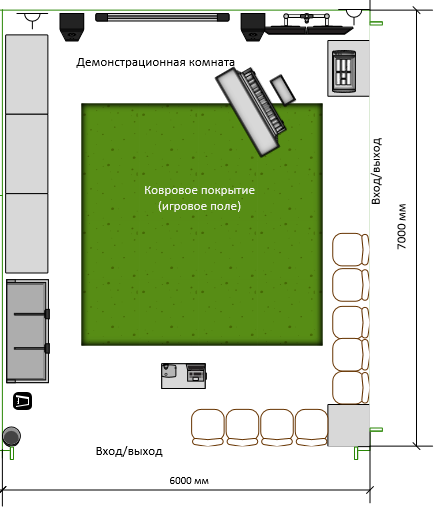 5.4. РАЗРАБОТКА КОНКУРСНОГО ЗАДАНИЯКонкурсное задание разрабатывается Менеджером компетенции и размещается  на форуме WSR (http://forum.worldskills.ru ), на сайте Союза WSR, на сайте региональных координационных центров. Представленные образцы Конкурсного задания должны меняться один раз в год, перед Национальным чемпионатом.5.4.1. КТО РАЗРАБАТЫВАЕТ КОНКУРСНОЕ ЗАДАНИЕ/МОДУЛИКонкурсное задание разрабатывается Менеджером компетенции, а так же участию в разработке Конкурсного задания могут привлекаться:Сертифицированные эксперты WSR;Сторонние разработчики;Иные заинтересованные лица.В процессе подготовки к каждому соревнованию при внесении 30 % изменений к Конкурсному заданию участвуют:Менеджер компетенции и Главный эксперт;Сертифицированный эксперт по компетенции (в случае присутствия на соревновании);Эксперты принимающие участия в оценке.Внесенные 30 % изменения в Конкурсные задания в обязательном порядке согласуются с Менеджером компетенции.Выше обозначенные субъекты при внесении 30 % изменений к Конкурсному заданию должны руководствоваться принципами объективности и беспристрастности. Изменения должны влиять на сложность задания, но не должны относиться к иным профессиональным областям, не описанным в WSSS. Также внесённые изменения должны быть исполнимы при помощи утверждённого для соревнований Инфраструктурного листа. К 30 % изменениям относится пакет музыкального материала (неизвестный заранее участнику до выхода на площадку), подготовленного аккредитованным экспертным сообществом в день С-1. Предложения по разработке КЗ могут направляться на форум WSR http://forum.worldskills.ru по компетенции «Преподавание музыки в школе» или Менеджеру компетенции (tit74@inbox.ru ).5.4.2. КОГДА РАЗРАБАТЫВАЕТСЯ КОНКУРСНОЕ ЗАДАНИЕКонкурсное задание разрабатывается согласно представленному ниже графику, определяющему сроки подготовки документации для каждого вида чемпионатов. УТВЕРЖДЕНИЕ КОНКУРСНОГО ЗАДАНИЯГлавный эксперт согласовывает с Менеджером компетенции КЗ, пакет музыкальных материалов и другой конкурсной документации (ИЛ, ПЗ).  Во внимание принимаются время и материалы.Конкурсное задание должно быть утверждено в любой удобной для Менеджера компетенции форме за 2 месяца до чемпионата.6. УПРАВЛЕНИЕ КОМПЕТЕНЦИЕЙ И ОБЩЕНИЕ6.1. ДИСКУССИОННЫЙ ФОРУМВсе предконкурсные обсуждения проходят на особом форуме (http://forum.worldskills.ru). Решения по развитию компетенции должны приниматься сертифицированными экспертами только после предварительного обсуждения на форуме. Также на форуме должно происходить информирование обо всех важных событиях в рамках компетенции. Модератором данного форума являются Менеджер компетенции (или Эксперт, назначенный им).6.2. ИНФОРМАЦИЯ ДЛЯ УЧАСТНИКОВ ЧЕМПИОНАТАИнформация для конкурсантов публикуется в соответствии с регламентом проводимого чемпионата. Информация может включать:Техническое описание;Конкурсные задания;Инфраструктурный лист;Инструкция по охране труда и технике безопасности;Дополнительная информация.6.3. АРХИВ КОНКУРСНЫХ ЗАДАНИЙКонкурсные задания доступны по адресу http://forum.worldskills.ru.6.4. УПРАВЛЕНИЕ КОМПЕТЕНЦИЕЙОбщее управление компетенцией осуществляется Менеджером компетенции с возможным привлечением экспертного сообщества.Управление компетенцией в рамках конкретного чемпионата осуществляется Главным экспертом по компетенции в соответствии с регламентом чемпионата.7. ТРЕБОВАНИЯ охраны труда и ТЕХНИКИ БЕЗОПАСНОСТИ7.1 ТРЕБОВАНИЯ ОХРАНЫ ТРУДА И ТЕХНИКИ БЕЗОПАСНОСТИ НА ЧЕМПИОНАТЕСм. документацию по технике безопасности и охране трудапредоставленные оргкомитетом чемпионата.7.2 ТРЕБОВАНИЯ ОХРАНЫ ТРУДА, ТЕХНИКИ БЕЗОПАСНОСТИ КОМПЕТЕНЦИИНастоящее Правила определяют порядок организации и проведения мероприятий на демонстрационной площадке. Ввиду особенностей компетенции и организации пространства конкурсной площадки, установленное музыкальное/ техническое оборудование не является потенциально травмоопасным.  Во время мероприятия эксперты, участники и аккредитованные лица, обязаны соблюдать следующие требования по соблюдению техники безопасности:не прикасается, не вставать и не садиться на установленное оборудование;не подходить, не садиться и не облокачиваться на ограждения площадки;не передвигаться по площадке со стеклянной и пластиковой посудой (бокалы, бутылки, стаканы и т.п.); в случае возникающих вопросов следует обращаться к Главному эксперту;не допускается, прикосновение к токоведущим частям аппаратуры (кабеля, вилки, розетки, разъёмы);во время проведения чемпионата эксперты, участники и аккредитованные лица обязаны строго соблюдать правила техники безопасности и противопожарной безопасности;незамедлительно подчинятся законным требованиям администрации и службы внутреннего порядка;соблюдать правила техники безопасности при проведении мероприятия;соблюдать правила личной безопасности и сохранности личного имущества;администраторы и представители конкурсной площадки в праве запретить (остановить) проведение демонстраций в случае возникновения угрозы безопасности людей;лица, замеченные в антиобщественном поведении, создающие конфликтные ситуации, нарушающие настоящие Правила не допускаются в дальнейшим к демонстрациям.- в случае возникновения конфликтной ситуации, обращаться к ГЭ и службе внутреннего контроля.Служба внутреннего контроля вправе удалить гостя без объяснения причин.8. МАТЕРИАЛЫ И ОБОРУДОВАНИЕ8.1. ИНФРАСТРУКТУРНЫЙ ЛИСТИнфраструктурный лист включает в себя всю инфраструктуру, оборудование и расходные материалы, которые необходимы для выполнения Конкурсного задания. Инфраструктурный лист обязан содержать пример данного оборудования и его чёткие и понятные характеристики в случае возможности приобретения аналогов.При разработке Инфраструктурного листа для конкретного чемпионата необходимо руководствоваться Инфраструктурным листом, размещённым на форуме экспертов Менеджером компетенции. Все изменения в Инфраструктурном листе должны согласовываться с Менеджером компетенции в обязательном порядке.На каждом конкурсе технический администратор площадки  должен проводить учет элементов инфраструктуры. Список не должен включать элементы, которые попросили включить в него эксперты или конкурсанты, а также запрещенные элементы.По итогам соревнования, в случае необходимости, Технический администратор площадки и Главный эксперт должны дать рекомендации Оргкомитету чемпионатаи Менеджеру компетенции о изменениях в Инфраструктурном листе.8.2. МАТЕРИАЛЫ, ОБОРУДОВАНИЕ И ИНСТРУМЕНТЫ В ИНСТРУМЕНТАЛЬНОМ ЯЩИКЕ (ТУЛБОКС, TOOLBOX)Не предусмотрено8.3. МАТЕРИАЛЫ И ОБОРУДОВАНИЕ, ЗАПРЕЩЕННЫЕ НА ПЛОЩАДКЕНа площадке разрешено использовать оборудование и материалы строго в соответствии с Инфраструктурным листом и Конкурсным заданием.8.4. ПРЕДЛАГАЕМАЯ СХЕМА КОНКУРСНОЙ ПЛОЩАДКИСхема конкурсной площадки (см. иллюстрацию). 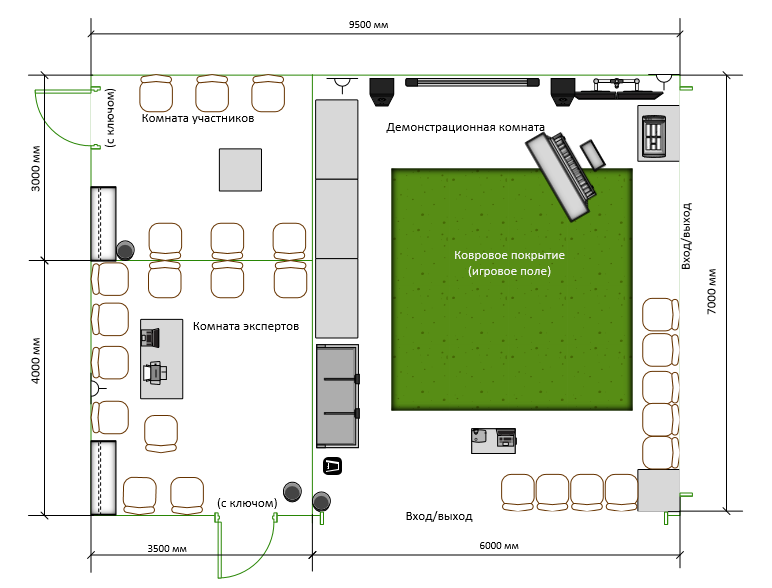 9. ПРЕДСТАВЛЕНИЕ ПРОФЕССИОНАЛЬНОЙ ОБЛАСТИ ПОСЕТИТЕЛЯМ И СМИДля привлечения внимания и формирования интереса общественности к профессиональной области предлагается ряд мероприятий:Представление информации о компетенции на специальных дисплеях, баннерах: Организация  профориентационного демонстрационного стенда;Оформление буклетов с программой соревнований по компетенции;Информация о конкурсантах;Презентация посетителям (зрителям) о происходящем на площадке.Приложение №1  «СПЕЦИФИКАЦИЯ СТАНДАРТА WORLDSKILLS (WSSS)» R57 Преподавание музыки в школе (согласно разделам WSSS и конкурсному заданию)1 раздел: Организация работы2 раздел: Организация педагогической деятельности и управление3 раздел: Организация исполнительской деятельности и управление4 раздел: Цифровизация музыкально-педагогической деятельности5 раздел: Коммуникация и взаимодействиеУчастник должен знать, уметьСоздать видеоклип продолжительностью 02:30 минут с помощью компьютерных программ (цифровой звуковой рабочей станции и видеоредактора) на заданную тему из предложенных звуковых / видео материалов;Выполнить задание в указанные сроки (не должно превышать 4-х часов); Уметь создать титры и текст без орфографических, пунктуационных и грамматических ошибок;Уметь применять к титрам различные эффекты анимации, оформлять их в едином стиле, с учётом контрастности цветов и скорости подачи;Уметь создать текст, используя определенное (заданное)  количество слов в предложении;Уметь синхронизировать аудио ряд с видеорядом без резких звуковых перепадов;Уметь выполнить видеомонтаж (нарезку), с обязательным наличием переходов между монтажными кадрами, не обрезающими смысловую линию видеоряда; Уметь создать Видеоклип в соответствии с темой, драматургически выстроить содержание;Уметь сохранить Видеоклип в формате Н.264 (MPEG-4).Участник должен знать, уметьУметь составить рассказ о себе в форме устной самопрезентации;Уметь логически выстраивать структуру самопрезентации;Владеть  грамотной, интонационно-выразительной, дикционно чёткой речью;Знать музыкальные произведения педагогического репертуара, мировой классики и верно определять на слух; Уметь разучить с голоса (аудиозаписи) и исполнить вокальное произведение (народную песню) a cappella; Уметь исполнить песню выразительно, интонационно чисто, ритмически верно, артикуляционно точно, воспроизвести оригинальный текст;Уметь прочесть литературный отрывок (прозу), применяя изобразительные приемы речи, пластики, звукового оформления (шумовые интрументы);Уметь воспроизвести литературный текст дикционно чётко, грамотно, интонационно выразительно, с изменениями тембра и темпа речи;Уметь использовать шумовые инструменты при чтении текста в соответствии с логикой литературного отрывка;Уметь инсценировать (изобразить) песню используя элементы хореографии, сценического движения;Уметь продемонстрировать элементы хореографии и сценические движения, иллюстрирующие содержание песни;Уметь иллюстрировать песню в соответствии с  художественным образом;Уметь исполнить хореографический этюд-импровизацию на заданный музыкальный фрагмент (направление: русский народно-сценический танец);Уметь использовать элементы хореографии, соответствующие жанру;Уметь  максимально задействовать пространство при исполнении хореографической композиции;Организовать и провести интерактивную игру - импровизацию со зрителями на заданную тему;Уметь  работать с музыкальной аппаратурой, применять музыкальное сопровождение;Уметь  взаимодействовать с целевой аудиторией, демонстрируя грамотную речь и высокий темп работы.Участник должен знать, уметьУметь организовать репетиционный процесс и продемонстрировать концертное исполнение ритмической импровизации на детских шумовых инструментах с использованием элементов хореографии, body percussion, перестроения-дефиле;Уметь демонстрировать верные приёмы игры на детских шумовых инструментах, владеть приёмами  эспресс-обучения игры на ДШИ;Владеть грамотной и выразительной речью, чёткой дикцией;В процессе работы и в концертном исполнении давать чёткие указания, ставить музыкально-художественные задачи, мобильно реагировать на недостатки, демонстрировать верные приёмы для устранения недостатков;Уметь подобрать сложные ритмические рисунки для ритмической импровизации, создать условия для исполнения  их волонтерами;Уметь управлять ритмическим и динамическим ансамблем с помощью дирижерских жестов, координировать различные ритмические партии в процессе работы;Уметь подобрать ритмические рисунки в соответствии с  жанром музыкального произведения;Уметь создать инструментовку в соответствии с формой и драматургией музыкального произведения;Уметь продемонстрировать элементы хореографии, элементы bodypercussion и перестроение-дефиле в соответствии с формой музыкального произведения;Уметь логично выстраивать  репетиционный процесс;Уметь сопровождать концертное исполнение ритмической импровизации дирижёрским жестом;Участник должен знать, уметьУметь проводить учебное занятие по музыке;Продемонстрировать все виды деятельности (согласно КЗ), выстроить их в определенной логике;Проводить учебное занятие без неоправданных пауз и остановок в процессе работы;Уметь включать вся аудиторию в деятельность. Использовать фронтальную, групповую и индивидуальную форму взаимодействия;Применять элементы игровых, арт-технологий и технологий деятельностного метода;Владеть грамотной, образной и выразительной речью, чёткой дикцией;Уметь аргументировать,  давать чёткие указания, ставить задачи, корректировать свои действия в процессе работы, демонстрировать верные приёмы для устранения недостатков;Владеть методами оценивания аудитории;Владеть навыками коммуникации и взаимодействия с целевой аудиторией;Уметь исполнить песню полном объёме (согласно КЗ) под минус («живой звук»);Уметь исполнять песню соблюдая точную интонацию, точный ритмический рисунок, чёткую дикцию, правильно организовывать дыхание;Уметь применять приёмы для подготовки голосового аппарата, давать певческую установку, использовать пластическое интонирование, управлять дирижёрским жестом;Уметь исполнять гармоническую и мелодическую поддержку на инструменте (синтезаторе) в соответствии с нотным текстом;Уметь слышать недостатки в звучании,  демонстрировать мобильную реакцию и применять приёмы по устранению недостатков; Использовать Видеоклип в соответствии с учебными задачами;Уметь организовать слушание музыки в соответствии с методикой (вступительная беседа, целостный первичный показ, анализ-размышление, повторное слушание);Уметь использовано учебное пространство (игровое поле) максимально;Уметь организовать учебное занятие в высоком темпе, создавая эмоционально-насыщенную атмосферу.Участник должен знать, уметьУметь создать нотный текст с помощью компьютерных программ (редактор нотных партитур) на заданную песню с фактурно оформленным аккомпанементом;Уметь оформить текстовые блоки грамотно, без орфографических, пунктуационных, и грамматических ошибок;Уметь верно определять ритм, размер, тональность, ключи, знаки альтерации, динамика, темп, штрихи, повторы и переходы;Уметь верно (корректно) использовать инструменты программы MuseScore;Уметь создавать и сохранять  аудио файл в формате МР3.РазделРазделВажность(%)1Организация работы9,5Участник должен знать и понимать:- регламентирующие документы и технику безопасности;- основные принципы работы с электрооборудованием;- педагогические, гигиенические, специальные требования к созданию учебного пространства;- принципы организации рабочего времени;- оптимальное использование учебного пространства;- основные принципы отбора информации;- важность управления собственным профессиональным развитием.Участник должен уметь:- следовать предписаниям регламентирующих документов и техники безопасности;- использовать предложенное электрооборудование;- планировать свою работу согласно педагогическим, гигиеническим, специальным требованиям к созданию учебного пространства;- планировать свою работу в соответствии с принципами организации рабочего времени;- подбирать информацию в соответствии с целями;- максимально эффективно использовать учебное пространство;- анализировать и совершенствовать  собственную деятельность с учётом современных тенденций в музыкально-педагогическом образовании.2Организация педагогической деятельности и управление17Специалист должен знать и понимать:- теоретические и практические принципы методической деятельности в области музыкального образования детей в общеобразовательных организациях;- методические принципы музыкального образования детей в общеобразовательных организациях;- особенности современных подходов и педагогических технологий музыкального образования;- основы подготовки к публичному выступлению, отчету, реферированию, конспектированию;- мировую музыкальную литературу;- музыкальную грамоту;- принципы аранжировки произведений для различных составов, в том числе смешанных вокально-инструментальных.Специалист должен уметь:- планировать собственную деятельность;- организовывать и проводить учебные занятия;- анализировать учебные занятия;- вести документацию;- определять цели и задачи, планировать музыкальные занятия  обучающихся в общеобразовательных организациях;- узнавать знакомые музыкальные произведения на слух;- аранжировать произведения педагогического репертуара для различных составов, в том числе смешанных вокально-инструментальных.3Организация исполнительской деятельности и управление38Специалист должен знать и понимать:- основы мировой художественной культуры, музыкальной культуры;- элементы body percussion, хореографии, сценического движения;- основы вокальной, хоровой, инструментальной  деятельности;- основы актёрского мастерства; - основы работы с местным музыкально-этнографическим материалом;- основы работы по организации исполнительской деятельности детского состава исполнителей.Специалист должен уметь:- включать элементы body percussion, хореографии в исполнительскую деятельность;- исполнять музыкально-педагогический репертуар;- исполнять произведения музыкально-этнографического направления;- на профессиональном уровне управлять детским составом исполнителей;- владеть сценической речью, пластикой и мимикой;- владеть способами музыкального сопровождения речи;4Цифровизация музыкально-педагогической деятельности21Специалист должен знать и понимать:- специальные компьютерные программы для создания мультимедиа продукта, их возможности;- специальные компьютерные музыкальные программы, их возможности;- основы преобразования звука в цифровой формат; - основные форматы записи и воспроизведения музыки; - современные профессиональные музыкальные программы, использующиеся в звукозаписи и композиции;- основы работы со звуковыми файлами и MIDI-файлами.Специалист должен уметь:- создавать мультимедиа продукт;- производить запись и воспроизведение звуковых файлов;- работать с программами – аудио редакторами (вырезать фрагменты аудиофайла, редактировать темп и уровень звучания; составлять звуковые коллажи; панорамировать);- работать с программами – нотными редакторами (составлять и оформлять нотный текст, аранжировать, создавать аудио файл);- работать с видео редакторами для создания видеоряда (вырезать фрагменты видео файла, составлять видео коллажи, соотносить аудио ряд с визуальным рядом);- работать с оборудованием: наушники, микрофон, проектор, микшерный пульт;- работать с музыкальными материалами: фонограммы, видеозаписи.5Коммуникация и взаимодействие14,5Специалист должен знать и понимать:- способы обобщения, представления и распространения педагогического опыта;- нормы русского языка и культуры речи;- важность построения и поддержания продуктивного взаимодействия в рамках образовательного процесса;- принципы взаимодействия с аудиторией;- принципы подбора информации для самопрезентации с учётом целевой аудитории;- способы разрешения конфликтных ситуаций.Специалист должен уметь:- применять, обобщать и распространять педагогический опыт посредством коммуникационных систем;- применять нормы русского языка и культуры речи; - выстраивать продуктивное взаимодействие в рамках образовательного процесса;- осуществлять самопрезентацию;- взаимодействовать с аудиторией;- результативно действовать в нестандартных (конфликтных) ситуациях.Всего100КритерийКритерийКритерийКритерийКритерийКритерийКритерийИтого баллов за раздел WSSSБАЛЛЫ СПЕЦИФИКАЦИИ СТАНДАРТОВ WORLDSKILLS НА КАЖДЫЙ РАЗДЕЛВЕЛИЧИНА ОТКЛОНЕНИЯРазделы Спецификации стандарта WS (WSSS)AВCDЕРазделы Спецификации стандарта WS (WSSS)123,50,530,59,59,50Разделы Спецификации стандарта WS (WSSS)2041,511,5017170Разделы Спецификации стандарта WS (WSSS)3015166,50,538380Разделы Спецификации стандарта WS (WSSS)48,50,501,510,521210Разделы Спецификации стандарта WS (WSSS)52,54,516,5014,514,50Итого баллов за критерий1327,5192911,51001000КритерийКритерийБаллыБаллыБаллыМнение судейИзмеримаяВсегоAСоздание видеоклипа21113ВТворческий баттл7,52027,5CИсполнение ритмической импровизации на детских шумовых инструментах с использованием элементов хореографии, body percussion, перестроения-дефиле2,516,519DУчебное занятие по музыке3,525,529ЕСоздание нотного текста и запись аудио-файла0,51111,5Всего1684100Модуль Конкурсный деньМодуль В Модуль АПервый конкурсный деньМодуль Е Второй конкурсный деньМодуль СВторой конкурсный деньМодуль DТретий конкурсный деньМодулиКонкурсный день Модуль В. Творческий баттл.Первый конкурсный деньМодуль А. Создание видеоклипа с помощью компьютерных программ на заданную тему.Первый конкурсный деньМодуль ЕСоздание нотного текста и запись аудио-файла.Второй конкурсный день Модуль С. Исполнение ритмической импровизации на детских шумовых инструментах с использованием элементов хореографии, body percussion, перестроения-дефиле.Второй конкурсный деньМодуль D Учебное занятие по музыке.Третий конкурсный деньВременные рамкиЛокальный чемпионатОтборочный чемпионатНациональный чемпионатШаблон Конкурсного заданияБерётся в исходном виде с форума экспертов задание предыдущего Национального чемпионатаКорректируется на основе предыдущего чемпионата с учётом всего опыта проведения соревнований по компетенции за 1,5 месяца до чемпионата--Утверждение Главного эксперта чемпионатаЗа 2 месяца до чемпионатаЗа 1 месяц до чемпионата--Публикация КЗ (если применимо)За 1 месяц до чемпионатаЗа 1 месяц до чемпионата--Внесение и согласование с Менеджером компетенции 30% изменений в КЗВ день С-2В день С-2В день С-2Внесение предложений  на Форум экспертов о модернизации КЗ, КО, ИЛ, ТО, ПЗ, ОТВ день С+4В день С+4В день С+4